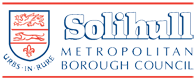 Early Years Looked After Children and Previously Looked After Children Co-ordinator Virtual School – Core Training                 The research evidence is conclusive on the link between early adversity and poorer outcomes. Looked after children and Previously Looked After Children are at risk of poorer cognitive, socio-emotional and academic outcomes and are almost ten times more likely than their peers to have a statement of special educational needs or an education, health and care plan.There is also strong evidence that attending early years provision can help disadvantaged children catch up with their peers, with the benefits both more significant and more sustained if provision is of good quality. Starting out right: looked after children and early education               University of Oxford and the Family and Childcare Trust, 2017Target Audience: The identified EYs Looked After and Previously Looked After Co-ordinator in PVI settings and schools Overview of the training: Awareness raising of the needs of children in careConsideration of what it means to be ‘looked after’Barriers to achievement faced by looked after childrenProtective factors that promote stability and successRoles of professionals including the role of the Virtual School Tools for the Looked After Children and Previously Looked After Children Co-ordinator To book a place please email ebstraining@solihull.gov.uk   There is no charge for the training.DateTimeTuesday 16th May 20239.30-12.30Via Microsoft Teams